х. Кирова                       О внесении изменений и дополнений в решение Совета Верхнекубанского сельского поселения Новокубанского района от 01 декабря 2021 года № 118 «О бюджете Верхнекубанского сельского поселения  Новокубанского района на 2022 год»	В связи с изменением доходной и расходной части бюджета Верхнекубанского сельского поселения Новокубанского района, Совет Верхнекубанского сельского поселения Новокубанского района решил:      1.Внести в решение Совета Верхнекубанского сельского поселения Новокубанского района от 01 декабря 2021 года № 118 «О бюджете Верхнекубанского сельского поселения Новокубанского района на 2022 год» следующие изменения и дополнения:1. Утвердить основные характеристики бюджета Верхнекубанского сельского поселения Новокубанского района на 2022 год:1) общий объем доходов в сумме 37539,6 тысяч рублей;2) общий объем расходов в сумме 46445,0 тысяч рублей;3) верхний предел муниципального внутреннего долга Верхнекубанского сельского поселения Новокубанского района на 1 января 2023 года в сумме 3000,00 тыс. рублей, в том числе верхний предел долга по муниципальным гарантиям Верхнекубанского сельского поселения Новокубанского района в сумме 0,00 тыс. рублей;      4) дефицит бюджета Верхнекубанского сельского поселения Новокубанского района в сумме 8905,4 тысячи  рублей;         1.4 Приложение № 6 «Ведомственная структура  расходов бюджета Верхнекубанского сельского поселения Новокубанского района на 2022 год» к решению Совета Верхнекубанского сельского поселения Новокубанского района от 01 декабря 2021 года № 118 «О бюджете Верхнекубанского сельского поселения Новокубанского района на 2022 год»  изложить согласно приложению № 4 настоящего решения.          1.5. Приложение № 7 «Источники внутреннего финансирования дефицита бюджета Верхнекубанского сельского поселения Новокубанского района, перечень статей и видов источников финансирования дефицита бюджета на  2022 год к решению Совета Верхнекубанского сельского поселения Новокубанского района от 01 декабря 2021 года № 118 «О бюджете Верхнекубанского сельского поселения Новокубанского района на 2022год», изложить согласно приложению № 5 настоящего решения;       1.6. Приложение № 8 «Программа муниципальных внутренних заимствований Верхнекубанского сельского поселения Новокубанского района на 2022 год к решению Совета Верхнекубанского сельского поселения Новокубанского района от 01 декабря 2021 года № 118 «О бюджете Верхнекубанского сельского поселения Новокубанского района на 2022год», изложить согласно приложению № 6 настоящего решения        2. Контроль за исполнением настоящего решения возложить на комитет Совета Верхнекубанского сельского поселения Новокубанского района по финансам, бюджету, налогам и контролю (П.В. Дзюба).  3. Настоящее решение вступает в силу  со дня его официального опубликования в информационном бюллетене «Вестник Верхнекубанского сельского поселения Новокубанского района».Утверждено:Приложение № 3к решению Совета Верхнекубанского сельского поселения Новокубанского района   от   07.11.2022  года     № 153Приложение № 5к решению Верхнекубанского сельского поселения Новокубанского района   «О бюджете Верхнекубанского сельского поселения Новокубанского района на 2022 год»  от  01 декабря 2021  года №  118Распределение бюджетных ассигнований по целевым статьям (муниципальным программам Верхнекубанского сельского поселения Новокубанского района и непрограммным направлениям деятельности), группам видов расходов классификации расходов бюджетов на 2022 год(тысяч рублей)Глава Верхнекубанского сельского посления Новокубанского района                                                          А.В. Брежнев         Утверждено:Приложение № 5к решению Совета Верхнекубанского сельского поселения Новокубанского района   от   07.11.2022 года    № 153Приложение № 7к решению Совета Верхнекубанского сельского поселения Новокубанского района «О бюджете Верхнекубанского сельского поселения Новокубанского района на 2022 год»от  01 декабря 2021 г. № 118Источники внутреннего финансирования дефицита бюджета Верхнекубанского сельского поселения Новокубанского района, перечень статей и видов источников                 финансирования дефицита бюджета на 2022 год                                                                                (тыс.рублей)Глава Верхнекубанского сельскогопоселения Новокубанского района                                                        А.В.БрежневУтверждено:Приложение № 6решению Совета Верхнекубанскогосельского поселения Новокубанского районаот 07.11.2022  года  № 153Приложение № 8к решению Совета Верхнекубанского сельского поселения Новокубанского района «О бюджете Верхнекубанского сельского поселения Новокубанского района на 2022год»от  01 декабря 2021  года   № 118             Программамуниципальных внутренних заимствований Верхнекубанского сельского поселения Новокубанского района на 2022 годРаздел 1. Структура муниципального внутреннего долга Верхнекубанского       сельского  поселения Новокубанского района.Тыс. рублейГлава Верхнекубанского сельского поселения                                        Новокубанского района                                                                     А.В. Брежнев  х. КироваО внесении изменений и дополнений в решение Совета Верхнекубанского поселения Новокубанского района от 27 октября 2010года  № 157 «Об установлении земельного налога».В соответствии с главой 31 Налогового кодекса Российской Федерации,  Федеральным законом от 6 октября 2003 года № 131-ФЗ «Об общих принципах организации местного самоуправления в Российской Федерации», статьей 26 Устава Верхнекубанского сельского поселения Новокубанского района, Совет Верхнекубанского сельского поселения Новокубанского района решил: 1. Внести в решение Совета Верхнекубанского сельского поселения Новокубанского района от 27 октября 2010 года № 157 «Об установлении земельного налога»  следующие изменения: 1) пункт 2 Решения изложить в следующей редакции:«2. Налоговые ставки устанавливаются в следующих  размерах:1) 0,3 процента от кадастровой стоимости участка – в отношении земельных участков:отнесенных  к землям сельскохозяйственного назначения или к землям в составе зон сельскохозяйственного использования в населенных пунктах и используемых для сельскохозяйственного производства;в отношении земельных участков, занятых жилищным фондом и объектами инженерной инфраструктуры жилищно-коммунального комплекса (за исключением доли в праве на земельный участок, приходящейся на объект, не относящийся к жилищному фонду и к объектам инженерной инфраструктуры жилищно-коммунального комплекса) или приобретенных (предоставленных) для жилищного строительства (за исключением земельных участков, приобретенных (предоставленных) для индивидуального жилищного строительства, используемых в предпринимательской деятельности);в отношении земельных участков,  приобретенных (предоставленных) для ведения личного подсобного хозяйства, садоводства или огородничества, а также земельных участков общего назначения, предусмотренных Федеральным законом от 29 июля 2017 года № 217-ФЗ «О ведении гражданами садоводства и огородничества для собственных нужд и о внесении изменений в отдельные законодательные акты Российской Федерации»;ограниченных в обороте в соответствии с законодательством Российской Федерации, предоставленных для обеспечения обороны, безопасности и таможенных нужд;2) 1,4 процента от кадастровой стоимости земельных участков – в отношении  земельных участков, приобретенных (предоставленных) для индивидуального жилищного строительства, используемых в предпринимательской деятельности;3) 1,4 процента от кадастровой стоимости земельных участков – в отношении используемых в предпринимательской деятельности земельных участков, приобретенных (предоставленных) для ведения личного подсобного хозяйства, садоводства или огородничества». 4)1,5 процентов в отношении прочих земельных участков. 2. Ведущему специалисту администрации Верхнекубанского сельского поселения Новокубанского района (Перебейнос Л.Н.) обеспечить опубликование настоящего решения в газете Информационный бюллетень        « Вестник Верхнекубанского сельского поселения Новокубанского района», а также разместить на официальном сайте администрации Верхнекубанского сельского поселения Новокубанского района в информационно-телекоммуникационной сети «Интернет» не позднее 30 ноября 2022 года. 3. Контроль за исполнением настоящего решения возложить на председателя комиссии Совета Верхнекубанского сельского поселения   Новокубанского района по финансам, бюджету, налогам и контролю (Дзюба П.В.).4.Пункт 1 настоящего Решения вступает в силу с 01 января 2023 года, но не ранее чем по истечении одного месяца со дня его официального опубликования в информационном бюллетене «Вестник Верхнекубанского сельского поселения Новокубанского района.5. Пункты 2, 3 настоящего Решения вступают в силу со дня его официального опубликования в информационном бюллетене «Вестник Верхнекубанского сельского поселения Новокубанского района.  Информационный бюллетень «Вестник Верхнекубанского сельского поселения Новокубанского района»№ 19  от 09.11.2022  годаУчредитель: Совет Верхнекубанского сельского поселения Новокубанского района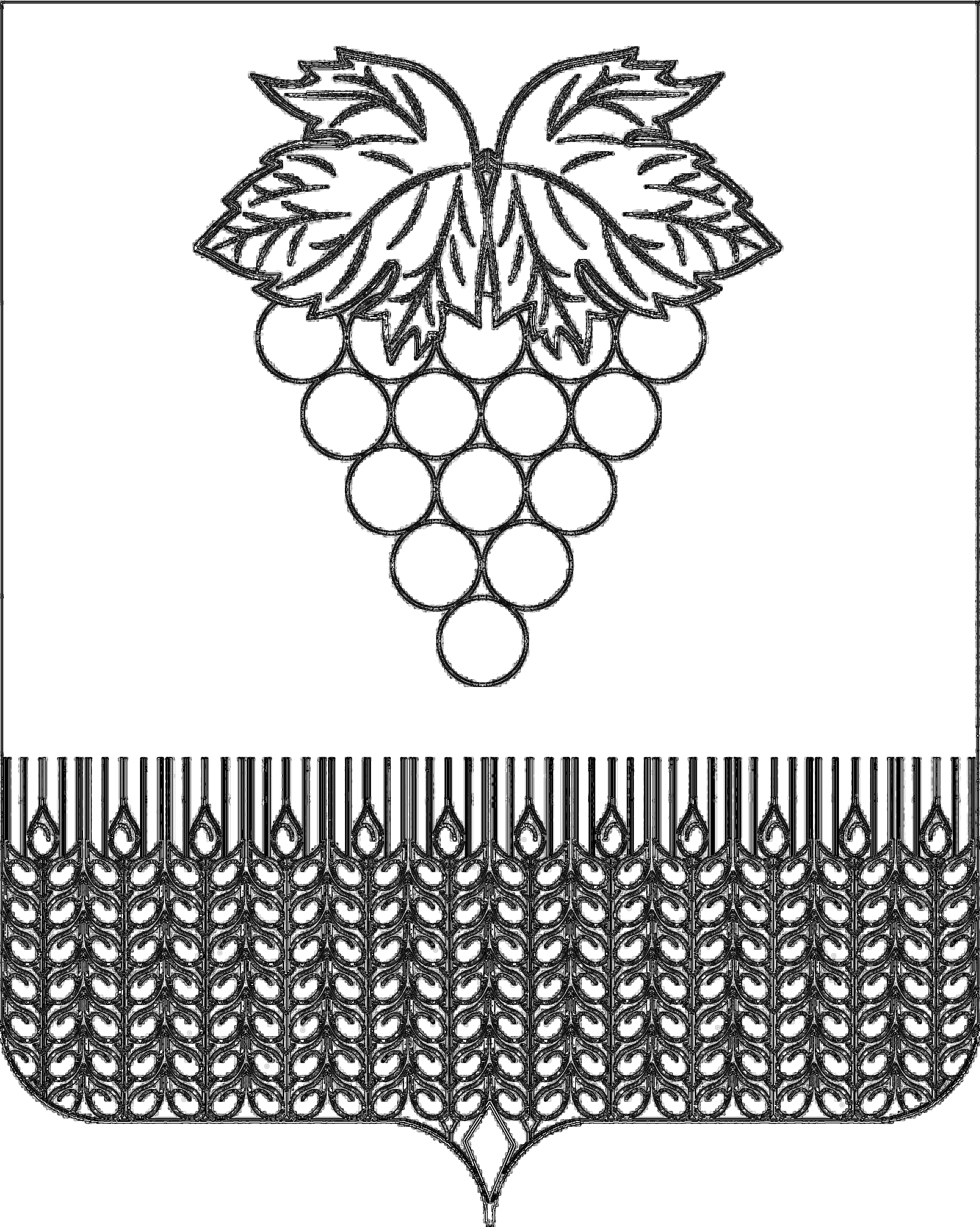 СОВЕТ ВЕРХНЕКУБАНСКОГО СЕЛЬСКОГО ПОСЕЛЕНИЯНОВОКУБАНСКОГО РАЙОНАСОВЕТ ВЕРХНЕКУБАНСКОГО СЕЛЬСКОГО ПОСЕЛЕНИЯНОВОКУБАНСКОГО РАЙОНАРЕШЕНИЕРЕШЕНИЕот   07.11.2022   г                             № 153            1.1. Приложение № 1 «Объем поступлений  доходов в бюджет  Верхнекубанского сельского поселения Новокубанского района  по кодам видов(подвидов)доходов в суммах  на 2022год» к решению Совета Верхнекубанского сельского поселения Новокубанского района от 01 декабря 2020 года № 118 «О бюджете Верхнекубанского сельского поселения Новокубанского района на 2022 год», изложить согласно приложению № 1 настоящего решения;                    1.2.Приложение № 4 «Распределение бюджетных ассигнований по разделам, подразделам классификации расходов бюджетов на 2022 год» к решению Совета Верхнекубанского сельского поселения Новокубанского района от 01 декабря 2021 года № 118 «О бюджете Верхнекубанского сельского поселения Новокубанского района на 2022 год», изложить согласно приложению № 2 настоящего решения;           1.3. Приложение № 5 «Распределение бюджетных ассигнований по целевым статьям (муниципальным программам Верхнекубанского сельского поселения Новокубанского района и непрограммным направлениям деятельности), группам видов расходов классификации расходов бюджетов на 2022 год к решению Совета Верхнекубанского сельского поселения Новокубанского района от 01 декабря 2021 года № 118 «О бюджете Верхнекубанского сельского поселения Новокубанского района на 2022 год» изложить согласно приложению № 3 настоящего решения; Глава Верхнекубанского сельского поселения Новокубанского районаА.В. БрежневПредседатель Совета Верхнекубанского сельского поселения Новокубанского района        С.В. ЛаптиеваУтверждено:          Приложение  № 1                                                            к решению Совета Верхнекубанского сельского поселения Новокубанского района                                                                                          от 07.11.2022  г  № 153Приложение  № 1                                                             к решению Совета Верхнекубанского                                                          сельского поселения "О бюджете                                                        Верхнекубанского сельского поселения                                                            Новокубанского    района на 2022 год"                                           от 01.12.2021 года № 118Утверждено:          Приложение  № 1                                                            к решению Совета Верхнекубанского сельского поселения Новокубанского района                                                                                          от 07.11.2022  г  № 153Приложение  № 1                                                             к решению Совета Верхнекубанского                                                          сельского поселения "О бюджете                                                        Верхнекубанского сельского поселения                                                            Новокубанского    района на 2022 год"                                           от 01.12.2021 года № 118Объем поступлений  доходов в бюджет  Верхнекубанского сельского поселения Новокубанского района  по кодам видов(подвидов)доходов в суммах  на 2022 годОбъем поступлений  доходов в бюджет  Верхнекубанского сельского поселения Новокубанского района  по кодам видов(подвидов)доходов в суммах  на 2022 годОбъем поступлений  доходов в бюджет  Верхнекубанского сельского поселения Новокубанского района  по кодам видов(подвидов)доходов в суммах  на 2022 год(тыс.руб.)Код Наименование доходаСумма1231 00 00000 00 0000 000Доходы28665,81 01 02000 01 0000 110Налог на доходы физических лиц 99001 03 02230 01 0000 110Доходы от уплаты акцизов на дизельное топливо, подлежащие распределению между бюджетами субъектов Российской Федерации и местными бюджетами с учетом установленных дифференцированных нормативов отчислений в местные бюджеты3 707,11 03 02240 01 0000 110Доходы от уплаты акцизов на моторные масладля дизельных или карбюраторных(инжекторных) двигателей, подлежащие распределению между бюджетами субъектов Российской Федерации и местными бюджетами с учетом установленных дифференцированных нормативов отчислений в местные бюджеты3 707,11 03 02250 01 0000 110Доходы от уплаты акцизов на автомобильный бензин, подлежащие распределению между бюджетами субъектов Российской Федерации и местными бюджетами с учетом установленных дифференцированных нормативов отчислений в местные бюджеты3 707,11 03 02260 01 0000 110Доходы от уплаты акцизов на прямогонный  бензин, подлежащие распределению между бюджетами субъектов Российской Федерации и местными бюджетами с учетом установленных дифференцированных нормативов отчислений в местные бюджеты3 707,1 1 05 03000 01 0000 110Единый сельскохозяйственный налог                                     135,01 06 00000 00 0000 000Налог на имущество 2 150,01 06 01000 00 0000 110Налог на имущество физических лиц   2 150,01 06 06000 00 0000 110Земельный налог 12600,01 06 06033 10 0000 110Земельный налог с организаций, обладающих земельным участком, расположенным в границах сельских  поселений10600,01 06 06043 10 0000 110Земельный налог с физических лиц, обладающих земельным участком, расположенным в границах сельских поселений2 000,011301995 10 0000 130Прочие доходы от оказания платных услуг (работ) получателями средств бюджетов поселений14,01 11 0501305 0000 120.Доходы, получаемые в виде арендной платы за участки,государственная собственность на которые не разграничена и которые находяться в границах сельских поселений и межпоселенческих территорий муниципальных районов а также средства от продажи права на заключение договоров аренды за земли на указанные земельные участки139,011109080100000120.Плата, поступившая в рамках договора за предоставление права на размещение и эксплуатацию нестационарного торгового объекта, установку и эксплуатацию рекламных конструкций на землях или земельных участках, находящихся в собственности сельских поселений, и на землях или земельных участках, государственная собственность на которые не разграничена20,72 00 00000 00 0000 000Безвозмездные поступления8 873,82 02 00000 00 0000 000Безвозмездные поступления от других бюджетов бюджетной системы РФ8 873,82 02 15001 10 0000 150Дотации бюджетам сельских поселений на выравнивание бюджетной обеспеченности из бюджета субъекта РФ1 416,62 02 16001 10 0000 150Дотации бюджетам сельских поселений на выравнивание бюджетной обеспеченности из бюджетов муниципальных районов2 720,12 02 20077 10 0000 150Субсидии бюджетам сельских поселений на софинансирование капитальных вложений в объекты муниципальной собственности2 399,22 02 29999 10 0000 150Прочие субсидии бюджетам сельских поселений 1 574,32 02 49999 10 0000 150Прочие    межбюджетные    трансферты,                                      передаваемые бюджетам поселений500,02 02 35118 10 0000 150Субвенции бюджетам поселений на осуществление первичного воинского учета на территориях, где отсутствуют военные кимиссариаты259,82 02 30024 10 0000 150Субвенции бюджетам поселений на выполнение передаваемых полномочий субъектов РФ3,82 07 05030 10 0000 150Прочие безвозмездные поступления в бюджеты сельских поселений0Всего доходов37539,6Глава Верхнекубанского сельского поселенияГлава Верхнекубанского сельского поселенияНовокубанского района                                                            А.В. БрежневНовокубанского района                                                            А.В. БрежневНовокубанского района                                                            А.В. БрежневУтверждено:Утверждено:Утверждено:Утверждено:Утверждено:Приложение № 2Приложение № 2Приложение № 2Приложение № 2Приложение № 2к решению Совета Верхнекубанскогок решению Совета Верхнекубанскогок решению Совета Верхнекубанскогок решению Совета Верхнекубанскогок решению Совета Верхнекубанскогосельского поселения Новокубанского районасельского поселения Новокубанского районасельского поселения Новокубанского районасельского поселения Новокубанского районасельского поселения Новокубанского районаот  07.11..2022  года   № 153от  07.11..2022  года   № 153от  07.11..2022  года   № 153от  07.11..2022  года   № 153от  07.11..2022  года   № 153Приложение № 4Приложение № 4Приложение № 4Приложение № 4Приложение № 4к решению Совета Верхнекубанскогок решению Совета Верхнекубанскогок решению Совета Верхнекубанскогок решению Совета Верхнекубанскогок решению Совета Верхнекубанскогосельского поселения Новокубанского районасельского поселения Новокубанского районасельского поселения Новокубанского районасельского поселения Новокубанского районасельского поселения Новокубанского района"О бюджете Верхнекубанского сельского"О бюджете Верхнекубанского сельского"О бюджете Верхнекубанского сельского"О бюджете Верхнекубанского сельского"О бюджете Верхнекубанского сельскогопоселения Новокубанского района на 2022 год"поселения Новокубанского района на 2022 год"поселения Новокубанского района на 2022 год"поселения Новокубанского района на 2022 год"поселения Новокубанского района на 2022 год"от     01 декабря 2021 года   №  118                  от     01 декабря 2021 года   №  118                  от     01 декабря 2021 года   №  118                  от     01 декабря 2021 года   №  118                  от     01 декабря 2021 года   №  118                  Распределение бюджетных ассигнований по разделам, подразделамРаспределение бюджетных ассигнований по разделам, подразделамРаспределение бюджетных ассигнований по разделам, подразделамРаспределение бюджетных ассигнований по разделам, подразделамРаспределение бюджетных ассигнований по разделам, подразделамРаспределение бюджетных ассигнований по разделам, подразделамРаспределение бюджетных ассигнований по разделам, подразделамклассификации расходов бюджета Верхнекубанского сельского поселения классификации расходов бюджета Верхнекубанского сельского поселения классификации расходов бюджета Верхнекубанского сельского поселения классификации расходов бюджета Верхнекубанского сельского поселения классификации расходов бюджета Верхнекубанского сельского поселения классификации расходов бюджета Верхнекубанского сельского поселения классификации расходов бюджета Верхнекубанского сельского поселения Новокубанского района на 2022 годНовокубанского района на 2022 год(тыс. рублей)(тыс. рублей)(тыс. рублей)№НаименованиеНаименованиеРзРзПРСуммап/пНаименованиеНаименованиеРзРзПРСуммаВсего расходовВсего расходов46445,00в том числе:в том числе:1.Общегосударственные вопросыОбщегосударственные вопросы01010013108,60Функционирование высшего должностного лица субъекта Российской Федерации и муниципального образованияФункционирование высшего должностного лица субъекта Российской Федерации и муниципального образования010102962,7Функционирование Правительства Российской Федерации, высших органов исполнительной власти субъектов Российской Федерации, местных администраций Функционирование Правительства Российской Федерации, высших органов исполнительной власти субъектов Российской Федерации, местных администраций 0101045830,2Обеспечение деятельности финансовых, налоговых и таможенных органов и органов финансового надзораОбеспечение деятельности финансовых, налоговых и таможенных органов и органов финансового надзора01010653,00Обеспечение проведения выборов и референдумовОбеспечение проведения выборов и референдумов0101070,00Резервные фондыРезервные фонды01011184,00Другие общегосударственные вопросыДругие общегосударственные вопросы0101136178,72.Национальная оборонаНациональная оборона020200259,80Мобилизационная и всевойсковая подготовкаМобилизационная и всевойсковая подготовка020203259,803.Национальная безопасность и правоохранительная деятельностьНациональная безопасность и правоохранительная деятельность030300681,00Защита населения и территории от чрезвычайных ситуаций природного и техногенного характера, пожарная безопасностьЗащита населения и территории от чрезвычайных ситуаций природного и техногенного характера, пожарная безопасность030310681,004.Национальная экономикаНациональная экономика0404005056,10Дорожное хозяйство(Дорожные фонды)Дорожное хозяйство(Дорожные фонды)0404095056,10Мероприятия по землеустройству и землепользованиюМероприятия по землеустройству и землепользованию0404120,005.Жилищно-коммунальное хозяйствоЖилищно-коммунальное хозяйство05050010404,00Коммунальное хозяйствоКоммунальное хозяйство0505027801,40БлагоустройствоБлагоустройство0505032600,20Другие вопросы в области жилищно-коммунального хозяйстваДругие вопросы в области жилищно-коммунального хозяйства0505052,406.ОбразованиеОбразование07070082,00Профессиональная подготовка, переподготовка и повышение квалификацииПрофессиональная подготовка, переподготовка и повышение квалификации07070582,00Молодежная политикаМолодежная политика0707070,007.Культура, кинематография Культура, кинематография 08080016660,30КультураКультура08080116660,30Другие мероприятия в области культуры и кинематографииДругие мероприятия в области культуры и кинематографии0808040,008Социальная политикаСоциальная политика101000188,20Пенсионное обеспечениеПенсионное обеспечение101001163,20Другие вопросы в области социальной политикиДругие вопросы в области социальной политики10100625,009Физическая культура и спортФизическая культура и спорт1111000,00Физическая культураФизическая культура1111010,0010Обслуживание государственного  (муниципального долга)Обслуживание государственного  (муниципального долга)1313005,00Обслуживание государственного внутреннего и муниципального долгаОбслуживание государственного внутреннего и муниципального долга1313015,00Глава Верхнекубанского сельского поселенияГлава Верхнекубанского сельского поселенияГлава Верхнекубанского сельского поселения                                  Новокубанского района                                                                                                                 Новокубанского района                                                                                                                 Новокубанского района                                                                                                                 Новокубанского района                                                                                                                 Новокубанского района                                                                               А.В. БрежневА.В. Брежнев№ п/пНаименование показателяЦСРВРСуммаВСЕГОВСЕГОВСЕГО46445,01.Муниципальная программа Верхнекубанского сельского поселения Новокубанского района «Социальная поддержка граждан»02 0 00 00000188,2Развитие мер социальной поддержки отдельных категорий граждан02 1 00 00000163,2Меры социальной поддержки отдельной категории пенсионеров02 1 01 00000163,2Дополнительное материальное обеспечение лиц, замещающих выборные муниципальные должности и должности муниципальной службы02 1 01 10810163,2Социальное обеспечение и иные выплаты населению02 1 01 10810300163,2Поддержка социально ориентированных некоммерческих организаций 02 2 00 0000025,0Оказание поддержки социально ориентированным некоммерческим организациям при реализации ими собственных общественно полезных программ02 2 01 0000025,0Мероприятия по поддержке социально ориентированных некоммерческих организаций02 2 01 1016025,0Закупка товаров, работ и услуг для государственных (муниципальных) нужд02 2 01 1016020025,0Предоставление субсидий бюджетным, автономным учреждениям и иным некоммерческим организациям02 2 01 101606000,002.Муниципальная программа Верхнекубанского сельского поселения Новокубанского района «Комплексное и устойчивое развитие в сфере строительства, архитектуры и дорожного хозяйства»04 0 00 000005056,1Обеспечение безопасности дорожного движения04 2 00 000003743,9Организация комплекса мероприятий по обеспечению безопасности дорожного движения04 2 01 000003743,9Мероприятия по обеспечению безопасности дорожного движения04 2 01 103603743,9Закупка товаров, работ и услуг для государственных (муниципальных) нужд04 2 01 103602003743,9Строительство, реконструкция, капитальный ремонт и ремонт автомобильных дорог местного значения04 4 00 000001312,2Строительство, реконструкция, капитальный ремонт, ремонт автомобильных дорог месного значения04 4 00 103501312,2Закупка товаров, работ и услуг для государственных (муниципальных) нужд04 4 00 103502001312,23Муниципальная программа Верхнекубанского сельского поселения Новокубанского района «Развитие жилищно-коммунального хозяйства»05 0 00 0000010404,0Развитие водоснабжения и водоотведения населенных пунктов05 1 00 000004910,7Проведение комплекса мероприятий по модернизации, строительству, реконструкции и ремонту объектов водоснабжения и водоотведения населенных пунктов05 1 01 000004910,7Мероприятия по водоснабжению и водоотведению населенных пунктов05 1 01 103904910,7Закупка товаров, работ и услуг для государственных (муниципальных) нужд05 1 01 103902004910,7Газификация населенных пунктов05 2 00 000002890,70Организация газоснабжения населения (поселений)05 2 01 000002890,70Организация газоснабжения населения  (строительство подводящих газопроводов, распределительных газопроводов)05 2 01 S06202890,70Капитальные вложения в объекты государственной (муниципальной) собственности05 2 01 S06204002890,70Благоустройство территории поселения05 4 00 000002600,2Уличное освещение05 4 01 00000507,7Мероприятия по благоустройству территории поселения05 4 01 10410507,7Закупка товаров, работ и услуг для государственных (муниципальных) нужд05 4 01 10410200507,7Озеленение05 4 02 0000059,4Мероприятия по благоустройству территории поселения05 4 02 1041059,4Закупка товаров, работ и услуг для государственных (муниципальных) нужд05 4 02 1041020059,4Прочие мероприятия по благоустройству территории05 4 04 000001533,1Мероприятия по благоустройству территории поселения05 4 04 104101533,1Закупка товаров, работ и услуг для государственных (муниципальных) нужд05 4 04 104102001533,1Дополнительная помощь местным бюджетам для решения социально значимых вопросов0540462987500,0Закупка товаров, работ и услуг для государственных (муниципальных) нужд0540462987	200500,00Основные мероприятия муниципальной муниципального образования «Развитие жилищно-коммунального хозяйства»05.7.00.000002,4Прочие мероприятия в области коммунального хозяйства05.7.02.000002,4Реализация прочих мероприятий в области коммунального хозяйства05.7.02.105202,4Закупка товаров, работ и услуг для государственных (муниципальных) нужд05.7.02.105202002,4Муниципальная  программа Верхнекубанского сельского поселения Новокубанского района «Обеспечение безопасности населения»06 0 00 000002321,3Предупреждение  и ликвидация ЧС, стихийных бедствий и их последствий06 1 00 000001590,3Организация и осуществление мероприятий по защите населения и территории муниципального образования06 1 01 000001590,3Средства резервного фонда администрации Краснодарского края06 1 01 S24001590.34Закупка товаров, работ и услуг для государственных (муниципальных) нужд06 1 01 S2400 2001590.3Пожарная безопасность06 2 00 00000731,0Повышение уровня пожарной безопасности муниципальных учреждений06 2 01 00000731,0Мероприятия по обеспечению пожарной безопасности06 2 01 10140731,0Закупка товаров, работ и услуг для государственных (муниципальных) нужд06 2 01 10140 200731,0Муниципальная программа Верхнекубанского сельского поселения Новокубанского района «Развитие культуры»07 0 00 0000015035,0Основные мероприятия муниципальной программы муниципального образования «Развитие культуры»07 1 00 0000015035,0Обеспечение деятельности муниципальных учреждений07 1 01 0000014845,2Расходы на обеспечение деятельности (оказание услуг) муниципальных учреждений07 1 01 0059014845,25Расходы на выплаты персоналу в целях обеспечения выполнения функций государственными (муниципальными) органами, казенными учреждениями, органами управления государственными внебюджетными фондами07 1 01 0059010013427,1Закупка товаров, работ и услуг для государственных (муниципальных) нужд07 1 01 005902001360,2Социальные выплаты гражданам, кроме публичных нормативных социальных выплат07 1 01 0059030052,9Иные бюджетные ассигнования07 1 01 005908005,0Обеспечение реализации муниципальной программы и прочие мероприятия в области культуры07 1 02 00000189,8Реализация мероприятий муниципальной программы муниципального образования «Развитие культуры»07 1 02 10230189,8Закупки товаров, работ и услугдля обеспечения государственных(муниципальных) нужд07 1 02 10230200189,8Муниципальная программа Верхнекубанского сельского поселения Новокубанского района «Развитие муниципальной службы»10 0 00 0000067.0Основные мероприятия муниципальной программы муниципального образования «Развитие муниципальной службы»10 1 00 0000067.0Профессиональная переподготовка, повышение квалификации и краткосрочное обучение по профильным направлениям деятельности муниципальных служащих10 1 01 00000	67.0Мероприятия по переподготовке и повышению квалификации кадров10 1 01 1020067.06Закупка товаров, работ и услуг для государственных (муниципальных) нужд10 1 01 1020020067.0Муниципальная программа Верхнекубанского сельского поселения Новокубанского района «Информационное обеспечение жителей»12 0 00 0000098,0Основные мероприятия муниципальной программы муниципального образования «Информационное обеспечение жителей Новокубанского района»12 1 00 0000098,0Обеспечение доступа к информации о деятельности администрации муниципального образования в периодических изданиях12 1 02 0000098,0Мероприятия по информационному обеспечению населения12 1 02 1027098,07Закупка товаров, работ и услуг для государственных (муниципальных) нужд12 1 02 1027020098,0Муниципальная прогамма Верхнекубанского сельского поселения Новокубанского района «Материально-техническое и программное обеспечение администрации Верхнекубанского сельского поселения Новокубанского района»23 0 00 00000688,4Основные мероприятия муниципальной программы муниципального образования «Материально-техническое и программное обеспечение администрации Верхнекубанского сельского поселения Новокубанского района»23 1 00 00000688,4Мероприятия по материально-техническому и программному обеспечению23 1 00 10510688,4Закупка товаров, работ и услуг для государственных (муниципальных) нужд23 1 00 10510200688,48Обеспечение деятельности органов местного самоуправления и муниципальных учреждений муниципального образования50 0 00 0000012582,0Высшее должностное лицо муниципального образования50 1 00 00000962,7Расходы на обеспечение функций органов местного самоуправления50 1 00 00190962,7Расходы на выплаты персоналу в целях обеспечения выполнения функций государственными (муниципальными) органами, казенными учреждениями, органами управления государственными внебюджетными фондам50 1 00 00190100962,7Контрольно-счетная палата муниципального образования50 2 00 0000053,09Обеспечение деятельности контрольно-счетной палаты50 2 02 0000053,0Осуществление полномочий по внешнему муниципальному финансовому контролю поселений50 2 02 1219053,0Межбюджетные трансферты50 2 02 1219050053,0Обеспечение деятельности администрации муниципального образования50 5 00 000006560,210Расходы на обеспечение функций органов местного самоуправления50 5 00 001905783,3Расходы на выплаты персоналу в целях обеспечения выполнения функций государственными (муниципальными) органами, казенными учреждениями, органами управления государственными внебюджетными фондам50 5 00 001901005692,7Закупка товаров, работ и услуг для государственных (муниципальных) нужд50 5 00 0019020060,6Иные бюджетные ассигнования50 5 00 0019080030,0Осуществление полномочий по внутреннему финансовому контролю поселений505 00 1119043,1Межбюджетные трансферты505 00 1119050043,1Прочие обязательства администрации муниципального образования 50 5 00 10050470,2Закупка товаров, работ и услуг для государственных (муниципальных) нужд50 5 00 1005020052,0Социальное обеспечение и иные выплаты населению50 5 00 10050300343,2Иные бюджетные ассигнования50 5 00 1005080075,0Осуществление первичного воинского учета на территориях, где отсутствуют военные комиссариаты50 5 00 51180259,8Расходы на выплаты персоналу в целях обеспечения выполнения функций государственными (муниципальными) органами, казенными учреждениями, органами управления государственными внебюджетными фондам50 5 00 51180	100259,8Осуществление отдельных полномочий Краснодарского края по образованию и организации деятельности административных комиссий50 5 00 601903,8Закупка товаров, работ и услуг для государственных (муниципальных) нужд50 5 00 60190 2003,8Реализация муниципальных функций администрации муниципального образования50 7 00 00000154.0Финансовое обеспечение непредвиденных расходов50 7 01 00000Резервный фонд администрации муниципального образования50 7 01 1053084.0Иные бюджетные ассигнования50 7 01 1053080084.0Реализация прочих обязательств муниципального образования50 7 02 0000070,0Прочие обязательства муниципального образования50 7 02 1005070,0Закупка товаров, работ и услуг для обеспечения государственных (муниципальных) нужд50 7 02 1005020070,0Обеспечение деятельности муниципальных учреждений муниципального образования50 8 00000004852,1Обеспечение деятельности учреждения хозяйственного обслуживания органов управления администрации муниципального образования50 8 01000004852,1Расходы на обеспечение деятельности (оказание услуг) муниципальных учреждений50 8 01005904852,1Расходы на выплаты персоналу в целях обеспечения выполнения функций  государственными (муниципальными) органами, казенными учреждениями, органами управления государственными внебюджетными фондами50 8 01005901004137,8Закупка товаров, работ и услуг для государственных (муниципальных) нужд50 8 0100590200704,3Иные бюджетные ассигнования50 8 010059080010,0Обслуживание муниципального долга60 0 00 000005,0Управление муниципальным долгом и муниципальными финансовыми активами60 1 00 000005,0Процентные платежи по муниципальному долгу60 1 00 100605,0Обслуживание государственного (муниципального) долга60 1 00 100607005,0КодНаименование групп, подгрупп, статей, подстатей, элементов, программ (подпрограмм), кодов экономической классификации, источников внутреннего финансирования дефицита бюджетаСуммахИсточники финансирования дефицита бюджета - всего8905,4хв том числе:Источники внутреннего финансирования бюджета0,00992 01 03 00 00 00 0000 000из них:Бюджетные кредиты от других бюджетов бюджетной системы Российской Федерации2555,00992 01 03 01 00 00 0000 000Бюджетные кредиты от других  бюджетов бюджетной системы Российской Федерации в валюте Российской Федерации2555,00992 01 03 01 00 00 0000 700Получение бюджетных кредитов от других бюджетов бюджетной системы Российской Федерации в валюте Российской Федерации2900,00992 01 03 01 00 10 0000 710Получение кредитов от других бюджетов бюджетной системы Российской Федерации бюджетами сельских поселений в валюте Российской Федерации2900,00992 01 03 01 00 00 0000 800Погашение бюджетных кредитов, полученных от других бюджетов бюджетной системы Российской Федерации в валюте Российской Федерации-345,0992 01 03 01 00 10 0000 810Погашение бюджетами сельских поселений кредитов от других бюджетов бюджетной системы Российской Федерации в валюте Российской Федерации-345,0992 01 05 00 00 00 0000 000Изменение остатков средств на счетах по учету средств бюджета6350,4992 01 05 0000 00 0000 500Увеличение остатков средств-40439,6992 01 05 0200 00 0000 500Увеличение прочих остатков средств бюджетов-40439,6992 01 05 0201 00 0000 510Увеличение прочих остатков денежных средств бюджетов-40439,6992 01 05 0201 10 0000 510Увеличение прочих остатков денежных средств бюджетов сельских поселений-40439,6992 01 05 0000 00 0000 600Уменьшение остатков средств46790,0992 01 05 0200 00 0000 600Уменьшение прочих остатков средств бюджетов46790,0992 01 05 0201 00 0000 610Уменьшение прочих остатков денежных средств бюджетов46790,0992 01 05 0201 10 0000 610Уменьшение прочих остатков денежных средств бюджетов сельских поселений46790,0№ п/пНаименованиеНаименованиеСумма1.Бюджетные кредиты, привлеченные в местный бюджет из бюджета муниципального образования Новокубанский район, всего Бюджетные кредиты, привлеченные в местный бюджет из бюджета муниципального образования Новокубанский район, всего 2555,01.В том числе привлечение2900,01.В том числе погашение-345,002.Кредиты от кредитных организаций, привлеченные в местный бюджет, всего Кредиты от кредитных организаций, привлеченные в местный бюджет, всего 0,02.В том числепривлечение0,002.В том числепогашение0,00СОВЕТ ВЕРХНЕКУБАНСКОГО СЕЛЬСКОГО ПОСЕЛЕНИЯНОВОКУБАНСКОГО РАЙОНАСОВЕТ ВЕРХНЕКУБАНСКОГО СЕЛЬСКОГО ПОСЕЛЕНИЯНОВОКУБАНСКОГО РАЙОНАРЕШЕНИЕРЕШЕНИЕот 07.11.2022 г                                           № 154Глава Верхнекубанского сельского поселения Новокубанского районаА.В. БрежневПредседатель Совета Верхнекубанского сельского поселения Новокубанского районаС.В. ЛаптиеваИнформационный бюллетень «Вестник Верхнекубанского сельского поселения Новокубанского района»Адрес редакции-издателя:352216, Краснодарский край, Новокубанский район,х. Кирова, ул.Заводская, 21Главный редактор  А.В. Брежнев Номер подписан к печати 08.11..2022 г   16-00Тираж 20 экземпляровДата выхода бюллетеня09.11.2022   г.Распространяется бесплатно